Трезвость – надежный щит395 ребят общеобразовательных школ города Югорска разбирались в понятиях трезвости, здорового образа жизни, нравственности. «Кто он, трезвый человек? Какой он?» - таким вопросом начинали беседу председатель Тюменской городской общественной организации утверждения и сохранения трезвости «Трезвая Тюмень» Александр Зверев и Ольга Гончарова, заведующий дополнительным отделом обслуживания №3 центральной городской библиотеки. На эти и другие вопросы пытались найти ответы учащиеся 7-9 классов МБОУ «Гимназия», 7-8 классов МБОУ «СОШ №5», МБОУ «СОШ №2». Учителя Трезвости вместе с ребятами разобрали механизм отнимание Трезвости, а так же обсудили, каким образом формируются в обществе обычаи самоотравления.Уроки Трезвости призваны формировать у учащихся понятие о трезвости как фундаментальной для человеческой природы ценности, укрепляющей человека, семью, род и Родину. Заложенное с детства неприятие наркотиков и правильное отношение к алкоголю позволит в долгосрочной перспективе оздоровить общество.          Уроки Трезвости проведены с 18 - 27 октября 2018 года в школах города в рамках межведомственного взаимодействия Управления внутренней политики и общественных связей администрации г.Югорска, Благотворительного фонда "Югорск без наркотиков", МБУ "Централизованная библиотечная система г.Югорска". Организаторы мероприятий выражают благодарность руководителям "Гимназии", "СОШ №2", "СОШ №5" за оказанное содействие и сотрудничество.                                                                                                                                        Наталья Анкина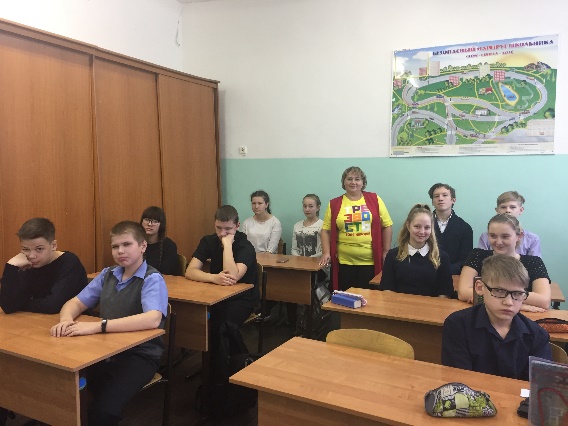 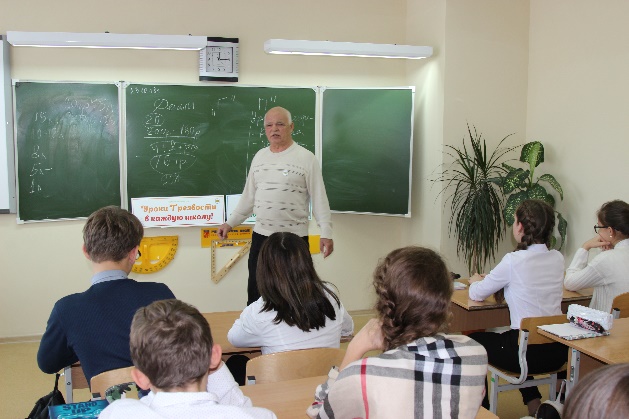 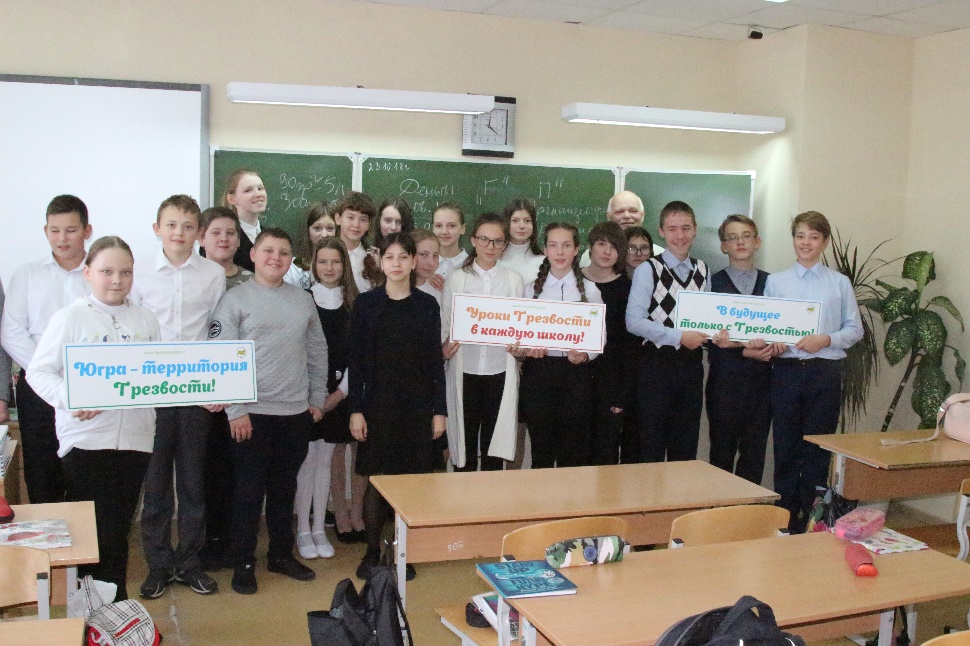 